UNIVERSIDAD GUADALAJARA LAMARMedicina Basada en EvidenciasBravo Suro Priscila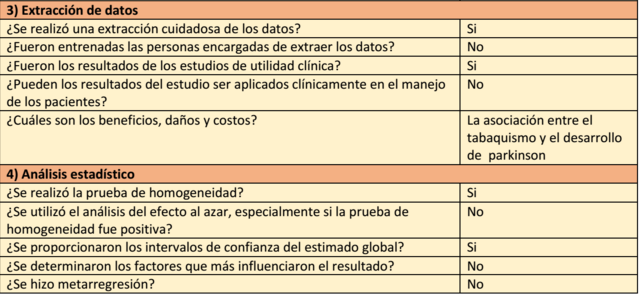 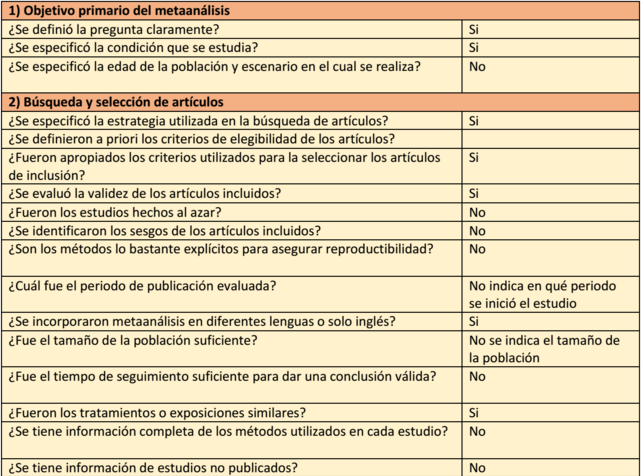 